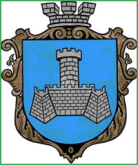 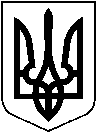 УКРАЇНАХМІЛЬНИЦЬКА МІСЬКА РАДАВІННИЦЬКОЇ ОБЛАСТІВиконавчий комітетР І Ш Е Н Н Явід ____________ 2021 р.                                                       №Про внесення змін до рішеннявиконавчого комітетуміської ради від 25.03.2021 року№174 «Про взяття  І А С на квартирний облік на поліпшенняжитлових умов»            Розглянувши заяву І А С від 08.04.2021 року про внесення змін до її квартирної облікової справи та надані документи, враховуючи рішення виконавчого комітету Хмільницької міської ради від 25.03.2021 року №174 «Про взяття І А С на квартирний облік на поліпшення житлових умов»,  відповідно до Житлового кодексу Української РСР, «Правил  обліку громадян, які потребують поліпшення житлових умов, і надання їм жилих приміщень в Українській РСР», затверджених постановою Ради Міністрів Української РСР і Української республіканської Ради професійних спілок від 11.12.1984 року №470, керуючись ст.29, 30, 59 Закону України «Про місцеве самоврядування в Україні», виконком міської ради                                              В И Р І Ш И В :Внести зміни в пункт 1 рішення виконавчого комітету міської ради від 25.03.2021 року №174 «Про взяття І А С на квартирний облік на поліпшення житлових умов», а саме: вираз «вул.________» замінити на вираз «вул.________».2. Управлінню житлово-комунального господарства та комунальної власності Хмільницької міської ради внести відповідні зміни до квартирної облікової справи заявниці.         3. Контроль за виконанням цього рішення покласти на заступника місь- кого голови з питань діяльності виконавчих органів міської ради Загіку В.М.      Міський голова                                     М.В. Юрчишин